                                                ТЕХНОЛОГИЧЕСКАЯ КАРТА УРОКА ОКРУЖАЮЩЕГО МИРА                Класс: 3 «Б»Учитель: Жуланова Елена ЛьвовнаТема урока: «Позвоночные животные. Рыбы»Тип урока: Открытие новых знанийЦель урока: формирование представления о группе позвоночных животных.Задачи урокаОбразовательные: сформировать представления о группе позвоночных животных; рассмотреть особенности строения и жизнедеятельности рыб. Развивающие: развивать умение наблюдать, анализировать, синтезировать, сравнивать; формировать познавательную активность; расширять кругозор обучающихся.Воспитательные: воспитывать интерес к окружающему миру; формировать умение вести учебный диалог.ЛИЧНОСТНЫЕ РЕЗУЛЬТАТЫ: проявление познавательного интереса, активности, инициативности, любознательности и самостоятельности в расширении своих знаний, в том числе с использованием различных информационных средств. МЕТАПРЕДМЕТНЫЕ РЕЗУЛЬТАТЫ: познавательные УУД - устанавливать зависимость между внешним видом, особенностями поведения и условиями жизни животного; определять существенный признак для классификации, классифицировать предложенные объекты; формулировать с помощью учителя цель предстоящей работы; находить в предложенном источнике информацию, представленную в явном виде, согласно заданному алгоритму;  распознавать достоверную и недостоверную информацию самостоятельно или на основе предложенного учителем способа её проверки; читать и интерпретировать графически представленную информацию (схему, иллюстрацию); коммуникативные УУД - конструировать обобщения и выводы на основе полученных результатов наблюдений; находить ошибки и восстанавливать деформированный текст об изученных объектах природы; регулятивные УУД - осуществлять контроль процесса и результата своей деятельности; совместная деятельность - коллективно строить действия по достижению общей цели: распределять роли, договариваться, обсуждать процесс и результат совместной работы.ПРЕДМЕТНЫЕ РЕЗУЛЬТАТЫ: распознавать изученные объекты природы по их описанию, рисункам и фотографиям, различать их в окружающем мире; фиксировать результаты наблюдений, в процессе коллективной деятельности обобщать полученные результаты и делать выводы; использовать источники для поиска и извлечения информации, ответов на вопросы; ХАРАКТЕРИСТИКА ЭТАПОВ УРОКАДеятельностьучителяДеятельностьобучающихсяМетоды и приемы работы наэтапе урокаФорма работыМотивация к учебной деятельности.Образовательные задачи этапа урока: 1) создать условия для возникновения внутренней потребности включения в учебную деятельность («хочу»);2) определить содержательные рамки урока («могу»).Мотивация к учебной деятельности.Образовательные задачи этапа урока: 1) создать условия для возникновения внутренней потребности включения в учебную деятельность («хочу»);2) определить содержательные рамки урока («могу»).Мотивация к учебной деятельности.Образовательные задачи этапа урока: 1) создать условия для возникновения внутренней потребности включения в учебную деятельность («хочу»);2) определить содержательные рамки урока («могу»).Мотивация к учебной деятельности.Образовательные задачи этапа урока: 1) создать условия для возникновения внутренней потребности включения в учебную деятельность («хочу»);2) определить содержательные рамки урока («могу»).Сядьте поудобнее и закройте глаза. Сделайте глубокий вдох и медленный выдох.Представьте себе, что вы гуляете по небольшой тропинке в лесу. Вы слышите плеск воды, птичьи голоса, подходите к мосту под мелкой спокойной речкой, останавливаетесь посреди моста и смотрите вниз на воду. На её поверхности вы видите своё отражение.И вдруг вы чувствуете, что вы не одни. Вокруг вас мир, живой мир, с его тайнами, загадками, которые нужно разгадать. Сейчас вы можете попрощаться с этим местом и медленно вернуться в наш класс. Откройте глаза,  потянитесь, выпрямитесь. Улыбнитесь друг другу и почувствуйте, как у вас поднялось настроение.- Обратите внимание на фотографии, представленные на слайде.- Предположите, как данные фотографии связаны с темой сегодняшнего урока. Приветствуют учителя.(Звучит музыка природы, упражнение на релаксацию)Рассматривают фотографии.Предполагают. Словесные – беседа с мотивирующим приемом;Наглядные: иллюстрация.Техническое – использование всп. оборудования.фронтальнаяАктуализация знаний.Образовательные задачи этапа урока:1)актуализировать учебное содержание, достаточное для восприятия нового знания;2) зафиксировать все повторяемые понятия и алгоритмы в виде устного опроса;3) самостоятельно осуществить пробное учебное действие.Актуализация знаний.Образовательные задачи этапа урока:1)актуализировать учебное содержание, достаточное для восприятия нового знания;2) зафиксировать все повторяемые понятия и алгоритмы в виде устного опроса;3) самостоятельно осуществить пробное учебное действие.Актуализация знаний.Образовательные задачи этапа урока:1)актуализировать учебное содержание, достаточное для восприятия нового знания;2) зафиксировать все повторяемые понятия и алгоритмы в виде устного опроса;3) самостоятельно осуществить пробное учебное действие.Актуализация знаний.Образовательные задачи этапа урока:1)актуализировать учебное содержание, достаточное для восприятия нового знания;2) зафиксировать все повторяемые понятия и алгоритмы в виде устного опроса;3) самостоятельно осуществить пробное учебное действие.- Рассмотрите схему с фотографиями на слайде.- Какое слово будет вставлено вместо знака вопроса?- На фотографиях с правой стороны – представители группы позвоночных. Какие это группы?- Посмотрите на следующий слайд. Какая группа позвоночных представлен здесь?- Давайте посмотрим на доску (кластер), предположите тему сегодняшнего урока.- Сформулируйте цель урока.- Сформулируйте задачи урока.Рассматривают схему.- ПозвоночныеЗвери, птицы, земноводные, пресмыкающиесяСоставление кластера- Рыбы- Тема урока: «Позвоночные животные. Рыбы»Формулируют цель урока: формирование представления о группе позвоночных животных.Формулируют задачи урока:сформировать представления о группе позвоночных животных; рассмотреть особенности строения и жизнедеятельности рыб. Словесные: беседа.Технические: использование вспомогательного оборудованияфронтальная3. Проблемное объяснение и фиксирование нового знания.Образовательные задачи этапа урока:1) осуществить пробное учебное действие;2) сформировать тему урока и задачи учебной деятельности;3) организовать подводящий или направляющий диалог, направленный на построение нового учебного содержания.3. Проблемное объяснение и фиксирование нового знания.Образовательные задачи этапа урока:1) осуществить пробное учебное действие;2) сформировать тему урока и задачи учебной деятельности;3) организовать подводящий или направляющий диалог, направленный на построение нового учебного содержания.3. Проблемное объяснение и фиксирование нового знания.Образовательные задачи этапа урока:1) осуществить пробное учебное действие;2) сформировать тему урока и задачи учебной деятельности;3) организовать подводящий или направляющий диалог, направленный на построение нового учебного содержания.3. Проблемное объяснение и фиксирование нового знания.Образовательные задачи этапа урока:1) осуществить пробное учебное действие;2) сформировать тему урока и задачи учебной деятельности;3) организовать подводящий или направляющий диалог, направленный на построение нового учебного содержания.- Рассмотрите рисунки. Объясните, почему одних животных относят к беспозвоночным, а других – к позвоночным.- Приведите другие примеры.- Поиграем в игру. Сейчас поочередно на слайде будут появляться фотографии различных животных. Если данный представитель относится к группе позвоночных – показываете «знак согласия», если же нет, то «знак несогласия»кошкаптицамедузажукзаяцрыбашмель- Молодцы, ребята! Вы прекрасно справились с заданием.Рассматривают рисунки.- Беспозвоночные – не имеют позвоночника, позвоночные – имеют.Приводят примеры.- Согласны- Согласны- Не согласны- Не согласны- Согласны- Согласны- Не согласны- Мы справились с 1 задачей урока – сформировали представления о группе позвоночных животных.Словесные: беседа, рассказ.Наглядные:, иллюстрация Технические: использование вспомогательного оборудования.фронтальная 4. Первичное закрепление.Образовательная задача этапа урока: зафиксировать изученное содержание. 4. Первичное закрепление.Образовательная задача этапа урока: зафиксировать изученное содержание. 4. Первичное закрепление.Образовательная задача этапа урока: зафиксировать изученное содержание. 4. Первичное закрепление.Образовательная задача этапа урока: зафиксировать изученное содержание.- Как звучит 2 задача урока?А сейчас прочитайте пожалуйста текс и попробуйте ответить на вопрос: чем отличаются рыбы от других животных?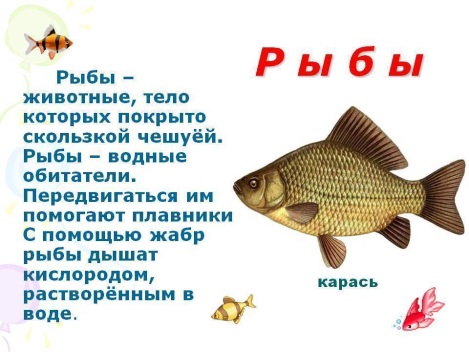 - Какие части  тела есть у рыбы?- Что вы узнали о рыбах?- Изучая мир вокруг нас, мы понимаем какой он удивительный. Мы можем слышать разные звуки живой природы: пение птиц, жужжание пчел и т. д.А как вы думаете, можем мы услышать рыб?В народе говорят «нем как рыба». Это не совсем верно: рыбы издают различные звуки - пищат, хрипят, цокают, верещат. Учёные узнали об этом с помощью специальных устройств, которые позволяют слышать в воде. Самой « болтливой» рыбой считается морской петух. Он издаёт резкие звуки, похожие на ворчание или храп.- Почему выражение «нем как рыба» не совсем верно?- Какая рыба является самой болтливой?- Интересно ли вам посмотреть как выглядит морской петух?- Молодцы, ребята!ФИЗКУЛЬМИНУТКАРыбки весело плескалисьВ чистой свеженькой воде.То согнутся, разогнутся,То зароются в песке.Мы присядем столько раз,Сколько рыбок здесь у нас.Работа в группах- Выберите правильные утверждения. Объясните свой выбор. рассмотреть особенности строения и жизнедеятельности рыбГолова, туловище, хвост, плавники.- Рыбы издают звуки – пищат, хрипят, цокают, верещат.- Морской петух- Да!- Рассмотрели особенности строения и жизнедеятельности рыб.Выбирают из двух утверждений одно верноеСловесные: беседа.Наглядные:, иллюстрация Технические: использование вспомогательного оборудования.Фронтальнаягрупповая5.Самостоятельная работа с самопроверкой.Образовательная задача этапа урока: проверить и оценить свое умение применять новое учебное содержание в базовых условиях на основе эталона.5.Самостоятельная работа с самопроверкой.Образовательная задача этапа урока: проверить и оценить свое умение применять новое учебное содержание в базовых условиях на основе эталона.5.Самостоятельная работа с самопроверкой.Образовательная задача этапа урока: проверить и оценить свое умение применять новое учебное содержание в базовых условиях на основе эталона.5.Самостоятельная работа с самопроверкой.Образовательная задача этапа урока: проверить и оценить свое умение применять новое учебное содержание в базовых условиях на основе эталона. - Сейчас вы выполните практическую  работу в группахОт каждой группы я приглашаю экспертов, которые проверят правильность выполнения задания на время (1 мин.).3 конверта. Выбрать из всех животных только позвоночных.	Выполняют практическую работу (коллаж)Анализ экспертов.Практические методы; наглядные методы- проверка; словесные методы- беседа. Логические приемы- синтез.групповая6. Включение нового знания в систему знаний и повторение.Образовательные задачи этапа урока:1) определить границы применимости нового знания; 2) тренировать навыки его использования совместно с ранее изученным материалом ; 3)повторить учебное содержание, которое потребуется на следующих уроках.6. Включение нового знания в систему знаний и повторение.Образовательные задачи этапа урока:1) определить границы применимости нового знания; 2) тренировать навыки его использования совместно с ранее изученным материалом ; 3)повторить учебное содержание, которое потребуется на следующих уроках.6. Включение нового знания в систему знаний и повторение.Образовательные задачи этапа урока:1) определить границы применимости нового знания; 2) тренировать навыки его использования совместно с ранее изученным материалом ; 3)повторить учебное содержание, которое потребуется на следующих уроках.6. Включение нового знания в систему знаний и повторение.Образовательные задачи этапа урока:1) определить границы применимости нового знания; 2) тренировать навыки его использования совместно с ранее изученным материалом ; 3)повторить учебное содержание, которое потребуется на следующих уроках.- Просмотрите видео. Понаблюдайте за движениями рыбы в аквариуме. - Что позволяет рыбе плавать из стороны в разные стороны, поворачивать и всплывать? - Чем покрыто тело рыбы? Почему ее трудно удержать в руках?Просматривают видео.- Плавники и хвост- Чешуей и слизью, именно поэтому ее трудно держать в рукахСловесные – беседа. Логические приёмы: анализ, синтез, сравнение, обобщение.фронтальная7. Рефлексия учебной деятельности на уроке.Образовательные задачи этапа урока: 1) зафиксировать новое содержание, изученное на уроке; 2) оценить собственную деятельность на уроке с точки зрения достижения поставленных целей; 3) зафиксировать неразрешенные на уроке затруднения как направления будущей учебной деятельности.7. Рефлексия учебной деятельности на уроке.Образовательные задачи этапа урока: 1) зафиксировать новое содержание, изученное на уроке; 2) оценить собственную деятельность на уроке с точки зрения достижения поставленных целей; 3) зафиксировать неразрешенные на уроке затруднения как направления будущей учебной деятельности.7. Рефлексия учебной деятельности на уроке.Образовательные задачи этапа урока: 1) зафиксировать новое содержание, изученное на уроке; 2) оценить собственную деятельность на уроке с точки зрения достижения поставленных целей; 3) зафиксировать неразрешенные на уроке затруднения как направления будущей учебной деятельности.7. Рефлексия учебной деятельности на уроке.Образовательные задачи этапа урока: 1) зафиксировать новое содержание, изученное на уроке; 2) оценить собственную деятельность на уроке с точки зрения достижения поставленных целей; 3) зафиксировать неразрешенные на уроке затруднения как направления будущей учебной деятельности.- Подведем итоги урока.- Продолжите высказывания:«На уроке я узнал...»«У меня возникли трудности...»«Теперь я умею...»- Спасибо за урок. - Формирование представления о группе позвоночных животных.Проводят самооценивание своей деятельности на уроке.Словесные методы – беседа.фронтальная